AVTOMATSKO PREVAJANJE GOOGLE TRANSLATE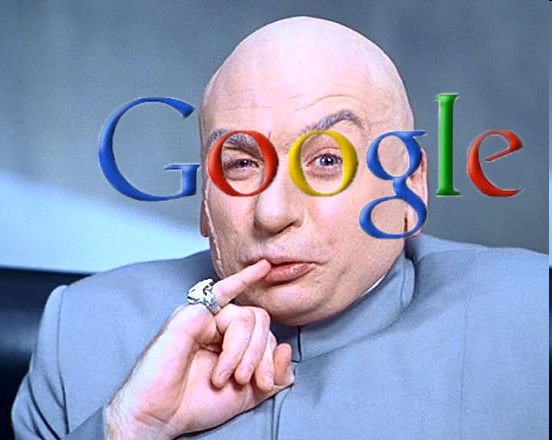 Dandanes podatke dobimo hitro z ''guglanjem''. Google je spletni iskalnik, ki uporabnikom omogoča dostop do vsebin. Ena izmed mnogih stvari, ki jih ponuja Google, je tudi prevajanje besedil v slovenski jezik, možno pa je prevajanje tudi v druge jezike. Prevajalnik lahko odprete na naslovu: https://translate.google.si.Pa Google res lahko slovnično pravilno prevede besedila? PREVERIMO!Preverite, ali so prevodi homonimov (besed, ki se enako napišejo, a imajo različne pomene) ustrezni. Za to uporabite pare homonimov v smiselnih izmišljenih povedih. Uporabite naslednje homonime:SLOVENŠČINA: hotel, svetnik, vas, vile, klopPri uporabi pazite, da se bosta obe besedi v stavku pojavili v isti obliki.Primer: Nalogo ponovi tudi za angleške homonime. ANGLEŠČINA: right, fly, watch, table, savePrimer: Izmišljen stavek in ugotovitve:Prevod z Google translate:V mestu nismo našli hotela.                                                       Beseda hotel je prevedena pravilno v hotel.Prevod stavka ni pravilen.In the town we found  the hotel.Hotela sem nahraniti sosedovo mačko. a) Beseda hotela je pravilno prevedena v wanted.b) Prevod stavka je pravilen.I wanted to feed the neighbor's cat.Izmišljen stavek in ugotovitve:Prevod z Google translate:Our airplane flies to France.Beseda flies je pravilno prevedena v leti.Prevod stavka ni popolnoma pravilen.Naše letalo leti v Franciji.Flies are insects.                                                                                                                                                                                                                                      Beseda flies je pravilno preveden v muhe.Prevod stavka je pravilen.Muhe so žuželke.